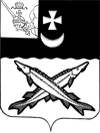 БЕЛОЗЕРСКИЙ  МУНИЦИПАЛЬНЫЙ РАЙОН  ВОЛОГОДСКОЙ ОБЛАСТИП О С Т А Н О В Л Е Н И ЕГЛАВЫ БЕЛОЗЕРСКОГО МУНИЦИПАЛЬНОГО РАЙОНАОт 15.07.2022 года № 85О выделении специальных местдля размещения агитационныхматериалов на избирательных участках,расположенных на территорииБелозерского муниципального районаВ соответствии с пунктом 7 статьи 54 Федерального закона от 12 июня 2002 года №67-ФЗ «Об основных гарантиях избирательных прав и права на участие в референдуме граждан Российской Федерации», частью 8 статьи 51 закона Вологодской области от 15.11.2011 №2643-ОЗ «О выборах депутатов представительного органа муниципального образования, избираемых по мажоритарной избирательной системы относительного большинство», ПОСТАНОВЛЯЮ:   1. Определить на избирательных участках, расположенных на территории Белозерского муниципального района, следующие специальные места для размещения печатных агитационных материалов по выборам депутатов представительного органа Белозерского муниципального округа Вологодской области первого созыва, назначенных  на 11 сентября 2022 года:                Городского поселения «Город Белозерск»Избирательный участок № 59 (Ильинский): - у остановки для ожидания транспорта городского автобусного маршрута по улице Свободы, рядом с домом № 26;- у остановки для ожидания транспорта городского автобусного маршрута по улице Свободы, рядом с домом № 3в.Избирательный участок № 60 (с. Маэкса):- информационный щит у Дома культуры, с. Маэкса, ул. Труда, д. 3.Избирательный участок № 61 (Фрунзенский):- у остановки для ожидания транспорта городского автобусного маршрута, рядом с домом № 24 по улице Дзержинского.Избирательный участок № 62 (Школьный):- информационный щит по улице 3 Интернационала, у дома № 89;- информационный щит по улице 3 Интернационала, у дома № 55.              Избирательный участок № 63 (Спортивный):- информационный щит рядом с домом № 29 по улице Ленина.Избирательный участок № 64 (Центральный):-  информационный щит рядом с домом № 72 на проспекте Советском; - информационный щит по улице Дзержинского рядом с домом № 10.Сельское поселение АнтушевскоеИзбирательный участок № 65- информационный стенд в с.Антушево, около здания клуба (с.Антушево, дом 103);- информационный стенд в д.Большие Новишки, около  дома № 81;- информационный стенд в с.Антушево, около магазина «Фортуна».Избирательный участок № 66- информационный стенд в с.Бечевинка, около магазина Пригородного СПО, (с. Бечевинка, ул. Молодежная, д. 1а);- информационный стенд около  здания по адресу: с. Бечевинка , ул. Покровская, дом 11.Избирательный участок № 73- информационный стенд в помещении Гулинского клуба по адресу: д.Никоновская, ул.Центральная, дом 8;- доска объявлений у здания Гулинского клуба. Избирательный участок № 74- информационный стенд у здания  по адресу: д.Кукшево, дом 38.Сельское поселение АртюшинскоеИзбирательный участок № 67 - информационный стенд, расположенный в с. Артюшино, около автобусной остановки; - информационный стенд, расположенный в д. Вертино, около автобусной остановки.Избирательный участок № 68- информационный стенд, расположенный в д. Анашкино, около  автобусной остановки;- информационный стенд, расположенный в д. Карл- Либкнехт в центре деревни, около здания почты;- информационный стенд, расположенный  в д. Остров Сладкий, на здании магазина ФКУ ИК-5.Избирательный участок № 69 -информационный стенд (доска объявлений) в п. Визьма.Избирательный участок № 70 -информационный стенд  (доска объявлений) в д. Климшин Бор.Избирательный участок № 71 - информационный стенд (доска объявлений) в с. Георгиевское.Избирательный участок № 75 - информационный стенд в помещении магазина ООО «Бриз» (п. Лаврово,  ул. Сельсоветская, д.5);- информационный стенд в помещении магазина ООО «Бриз» (п. Лаврово,  ул. Больничная, д.1).Избирательный участок № 76- информационный стенд в помещении магазина ООО «Бриз» (п. Белый Ручей, ул. Центральная, д. 8а).Избирательный участок № 79- информационный  стенд  в  здании  Панинский  ДК  д. Панинская, дом 30.Куностьское сельское поселениеИзбирательный участок №77- информационный стенд в помещении магазина «Бриз», с.Куность, ул.Центральная, д.35.Избирательный участок №78- информационный стенд в помещении магазина ООО «Юникс», п.Нижняя Мондома, ул. Советская, д.16;- информационный стенд в помещении магазина «Бриз», п. Нижняя Мондома, ул. Советская, д.24.Шольское сельское поселениеИзбирательный участок № 80- информационный стенд в здании магазина Пригородного СПО, ул. Набережная, д. 12, п. Ивановский, ул. Центральная д. 28;- информационный стенд в здании Администрации Шольского сельского поселения.Избирательный участок № 81- информационный стенд в здании  магазина «Триумф», с. Зубово, ул. Космонавтов  д. 2.Избирательный участок № 82- информационный стенд в помещении магазина «Бриз», п. Мегринский, ул. Центральная, д. 37 и д. 71.Глушковское сельское поселениеИзбирательный участок № 72- информационный стенд около административного здания Глушковского сельского поселения: д. Глушково, ул. Молодежная, д.35;- информационный стенд на территории мастерских СХА(колхоза) «Рассвет» в д. Глушково.2. Настоящее постановление опубликовать в районной газете «Белозерье» и разместить на официальном сайте Белозерского муниципального района в информационно-телекоммуникационной сети «Интернет».  Глава района:                                                                               И.А.Голубева                                                